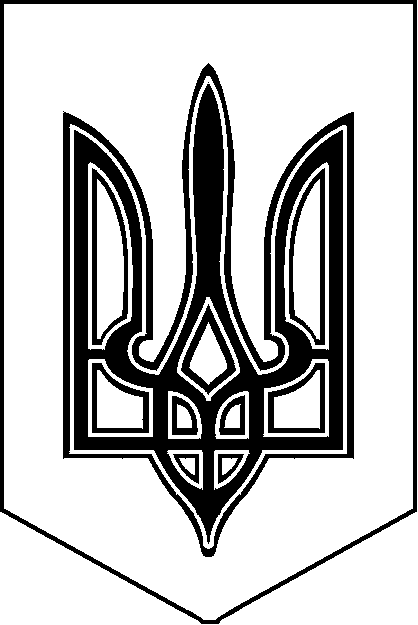 Вовчинецька гімназія Івано – Франківської міської радивул.Гайова,10, с.Вовчинець, 76491, тел.(0342)78-65-18, e-mаіl vovch_school@i.ua, код ЄДРПОУ 20558916від 6 вересня 2022 року № ФАКТИЧНА МЕРЕЖАВовчинецької гімназії на 2022 - 2023 н.р.Всього класів: 14Кількість учнів у них: 287Кількість інклюзивних класів: 7Клькість груп продовженого дня та вихованців у них:  2 групи продовженого дня, 60 учнівКількість ставок вихователів у ГПД: 2 ставкиДиректор  гімназії _____________   П.В.Павлюк1-А1-Б1кл2-А2-Б2-В2 кл3-А3-Б 3 кл4-А4-Б4кл.1-4567895-91-91121113112112911111514262551191817542120412120411872518162219100287